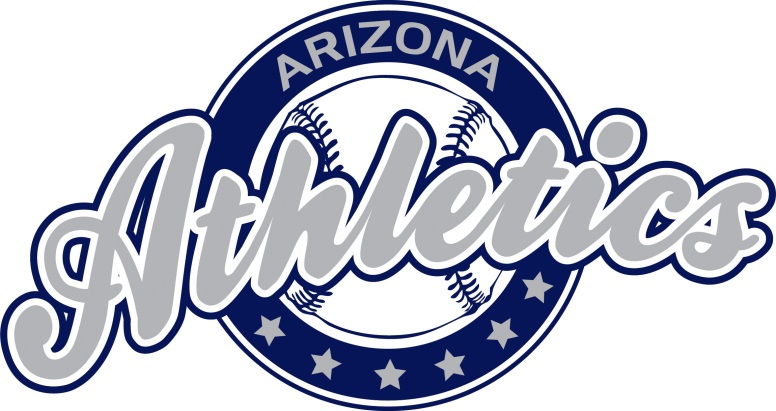 The Arizona Athletics (Householder) is a girl’s fast pitch softball organization located in Phoenix, Arizona. The program is administered through a non-profit organization, and was founded to provide a competitive environment for athletes to develop their softball skills to their fullest potential. As a 501(cx3) organization any donations made has a benefit to you or your company. This tax incentive donation is a great way to contribute to our goals of getting these student athletes seen by college coaches to advance their career as a student athlete.We pride ourselves on commitment, dedication, and respect, with an emphasis on academics and character. Our parents/volunteers continue to contribute their time and effort toward building the success of the organization. Through these efforts and from sponsorship from the community, we are building a youth athletic program that allows its members a tremendous opportunity to excel in sports and succeed in life. These girls ultimate goal is to use their skills in a sport they love to get scholarships into a University where they can earn a degree, honing their skills and proven determination to graduate and become active, positive contributing members of our communities. We appreciate your support of our girls and organization!Sponsor Name & Address:						                              	                                                                    Donation Amount:	$		Please make checks payable to: AZ Athletics.Your donation will be applied to the Arizona Athletics 14U team coached by Head Coach Shannon Moran. NC Crusaders dba Arizona Athletics, Inc., an Arizona nonprofit corporation, is registered as a non-profit, tax exemptorganization under IRC Section 5 0 I (cX3 ). TIN: 86-2356344.